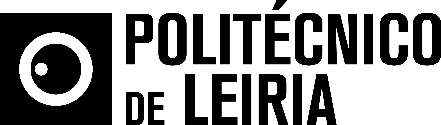 Dia Mundial do Turismo assinala-se com “Percursos de Turismo Sustentável”Docentes do Politécnico de Leiria organizam roteiro na cidade segundo a “matemática urbana”Os docentes do departamento de Matemática da Escola Superior de Tecnologia e Gestão do Politécnico de Leiria (ESTG/IPLeiria) aceitaram o desafio para celebrar o Dia Mundial do Turismo, que se assinala no próximo dia 27 de setembro, com a organização de um roteiro por Leiria, numa perspetiva matemática e histórica, e que conta com o apoio da Câmara Municipal. Esta ação integra o programa “Percursos de Turismo Sustentável”, que visa promover e valorizar o património natural e cultural de Portugal junto do grande público, com visitas guiadas e rotas citadinas, na categoria “Matemática Urbana”.«Os visitantes e participantes nesta iniciativa terão a oportunidade de serem turistas na sua cidade, numa ótica muito “matemática” e histórica, num percurso de valorização do património», refere Alexandra Baptista, docente do departamento de Matemática da ESTG/IPLeiria.O passeio, dinamizado pelos docentes do departamento de Matemática da ESTG/IPLeiria, inicia-se às 15h00, na quarta-feira, dia 27 de setembro, na Porta do Castelo de Leiria, e tem a duração prevista de duas horas. Na descrição do roteiro pode ler-se de forma enigmática um pequeno prenúncio do que será o percurso: «Linha reta pelo que é torto até à Sé fragmentada, por ruas e ruelas entendemos a calçada. Somos guiados até ao Lobo, o da Praça animada, que no meio ou na esquina nos envolve num quadrado, relaxado, onde pombos e crianças se misturam com o padrão que reflete do chão. Para refrescar, pelas fontes devemos passar. Primeiro, o cruzamento entre o Lena e o Lis, mas depois vêm os três que é uma conta mais feliz!».A participação neste passeio matemático é gratuita e os interessados podem inscrever-se através do e-mail geral@museus.ulisboa.pt ou através do telefone 213 921 808.A iniciativa partiu do comité da Unesco Matemática do Planeta Terra e do Museu Nacional de História Nacional e da Ciência da Universidade de Lisboa, no âmbito de 2017 ter sido proclamado o Ano Internacional do Turismo Sustentável para o Desenvolvimento pela Assembleia Geral das Nações Unidas. Até ao final do ano decorre uma campanha global de consciencialização para a importância do turismo no desenvolvimento sustentável da humanidade.Leiria, 25 de setembro de 2017Para mais informações contactar:Midlandcom – Consultores em ComunicaçãoAna Marta Carvalho * 939 234 518 * 244 859 130 * amc@midlandcom.ptAna Frazão Rodrigues * 939 234 508 * 244 859 130 * afr@midlandcom.ptMaria Joana Reis * 939 234 512 * 244 859 130 * mjr@midlandcom.pt